Администрация муниципального района«Петровск-Забайкальский район»ПОСТАНОВЛЕНИЕ06 июня  2023 года                                                                                          № 336г. Петровск – Забайкальский Об установлении нормативов частичной оплаты стоимости путевки за счет средств бюджета Забайкальского края в период летней оздоровительной кампании 2023 года на территории муниципального района «Петровск-Забайкальский район»         Во исполнение Федерального закона Российской Федерации от 29 декабря 2012 года № 273-ФЗ «Об образовании в Российской Федерации», Закона Забайкальского края от 26 мая 2022 года № 2065-ЗЗК «О внесении изменений в статью 5 Закона Забайкальского края « О наделении органов местного самоуправления муниципальных районов, муниципальных и городских округов Забайкальского края отдельными государственными полномочиями по обеспечению отдыха, организации и обеспечению оздоровления детей в каникулярное время», в целях изменения нормативов частичной оплаты стоимости путевки за счет средств бюджета Забайкальского края, на основании решения расширенного заседания комиссии по делам несовершеннолетних, антинаркотической комиссии и комиссии по организации детского отдыха муниципального района «Петровск-Забайкальский район», администрация муниципального района «Петровск-Забайкальский район»  п о с т а н о в л я е т:          1.Установить в автономном загородном стационарном учреждении «Детский оздоровительно-образовательный лагерь «Орлёнок» муниципального района «Петровск-Забайкальский район» норматив частичной оплаты стоимости путевки за счет средств бюджета Забайкальского края в размере 645 рублей в сутки на 1 ребенка, продолжительность смены  18 дней,  смена- с 20 июня по 7 июля 2023 года, 2 смена- с 1 июля по 28 июля 2023 года, охват двух смен 320 детей.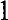          2.Установить в муниципальных детских оздоровительных лагерях с дневным пребыванием (далее-ЛДП) на базе общеобразовательных организаций:    1.МОУ СОШ с. Хохотуй    2.МОУ ООШ с. Усть-Обор    3.МОУ ООШ с. Харауз    4.МОУ ООШ с. Пески    5.МОУ СОШ п. Новопавловка         6.МОУ СОШ с. Малета нормативы частичной оплаты стоимости путевки за счет средств краевого бюджета Забайкальского края в размере 168 рублей на одного ребенка, общая продолжительность смены 15 дней, охват 220 детей.          3.Установить в муниципальном детском оздоровительным лагере палаточного типа «Радуга» на базе муниципального учреждения дополнительного образования районный Дом детского творчества, расположенного по адресу: Забайкальский край, Петровск-Забайкальский район, п.Новопавловка, ул. Советская, 23 норматив частичной оплаты стоимости путевки за счет средств краевого бюджета Забайкальского края в размере 450 рублей в сутки на 1 ребенка в период с 15 июня по 22 июня 2023 года, продолжительность смены 7 дней, охват смены 25 детей.          4. Настоящее постановление опубликовать на информационном стенде муниципального района «Петровск-Забайкальский район» по адресу: Забайкальский край, г. Петровск-Забайкальский, ул. Горбачевского, д.19, и обнародовать на официальном сайте органов местного самоуправления муниципального района «Петровск-Забайкальский район».         5. Настоящее постановление вступает в силу после официального опубликования.         6. Контроль за исполнением настоящего постановления возложить на Р.Р.Чепцова, заместителя главы муниципального района по социальному развитию.   Глава муниципального района                                                            Н.В.Горюнов